ЗАКОНТУЛЬСКОЙ ОБЛАСТИО БЮДЖЕТНОМ ПРОЦЕССЕ В ТУЛЬСКОЙ ОБЛАСТИПринятТульской областной Думой28 мая 2008 годаПостановление N 62/2971Настоящий Закон устанавливает порядок составления и рассмотрения проекта бюджета Тульской области (далее - проект бюджета области), утверждения, исполнения бюджета области, контроля за его исполнением, представления, рассмотрения и утверждения годового отчета об исполнении бюджета области, представления бюджетной отчетности области, осуществления внешней проверки годового отчета об исполнении бюджета области.Деятельность участников бюджетного процесса по составлению и рассмотрению проекта бюджета территориального фонда обязательного медицинского страхования Тульской области (далее - проект бюджета фонда), утверждению, исполнению и контролю за исполнением бюджета фонда, представлению, рассмотрению и утверждению годового отчета об исполнении бюджета фонда регулируется законодательством Российской Федерации, а в части полномочий, предоставленных законодательством Российской Федерации субъектам Российской Федерации, регулируется в порядке, предусмотренном настоящим Законом применительно к бюджету области.(в ред. Закона Тульской области от 17.05.2012 N 1761-ЗТО)Деятельность органов местного самоуправления по формированию и исполнению местных бюджетов регулируется законодательством Российской Федерации и Тульской области (далее - область), а также уставами муниципальных образований и издаваемыми в соответствии с ними муниципальными правовыми актами представительных органов муниципальных образований.Глава 1. ПОЛНОМОЧИЯ УЧАСТНИКОВ БЮДЖЕТНОГО ПРОЦЕССА В ОБЛАСТИСтатья 1. Участники бюджетного процесса в областиУчастниками бюджетного процесса в области являются:Губернатор области;(в ред. Закона Тульской области от 28.05.2015 N 2305-ЗТО)Тульская областная Дума (далее - областная Дума);правительство области;(в ред. Закона Тульской области от 17.10.2011 N 1648-ЗТО)финансовый орган исполнительной власти области (далее - финансовый орган области);Управление Федерального казначейства по Тульской области;территориальное учреждение Центрального банка Российской Федерации, осуществляющее деятельность на территории Тульской области;(в ред. Закона Тульской области от 28.05.2015 N 2305-ЗТО)счетная палата области;(в ред. Закона Тульской области от 19.12.2008 N 1204-ЗТО)органы внутреннего государственного финансового контроля, являющиеся органами исполнительной власти области (далее - органы внутреннего государственного финансового контроля области);(абзац введен Законом Тульской области от 24.10.2013 N 2016-ЗТО)главные распорядители (распорядители) средств бюджета области;орган управления территориального фонда обязательного медицинского страхования Тульской области (далее - орган управления фонда);(в ред. Закона Тульской области от 17.05.2012 N 1761-ЗТО)главные администраторы (администраторы) доходов бюджета области;главные администраторы (администраторы) источников финансирования дефицита бюджета области;получатели средств бюджета области.Статья 2. Бюджетные полномочия областной Думы1. Областная Дума:устанавливает порядок рассмотрения проекта бюджета области, утверждения бюджета области, осуществления контроля за его исполнением, представления, рассмотрения и утверждения годового отчета об исполнении бюджета области, осуществления внешней проверки годового отчета об исполнении бюджета области;рассматривает и утверждает бюджет области;формирует и определяет правовой статус органов внешнего государственного финансового контроля;(в ред. Закона Тульской области от 24.10.2013 N 2016-ЗТО)осуществляет контроль в ходе рассмотрения отдельных вопросов исполнения бюджета области;(в ред. Закона Тульской области от 24.10.2013 N 2016-ЗТО)рассматривает и утверждает отчет об исполнении бюджета области;устанавливает нормативы отчислений доходов в местные бюджеты от федеральных налогов и сборов, в том числе от налогов, предусмотренных специальными налоговыми режимами, и (или) региональных налогов, подлежащих зачислению в соответствии с Бюджетным кодексом Российской Федерации и законодательством о налогах и сборах в бюджет области;устанавливает порядок предоставления государственных гарантий области;абзац утратил силу. - Закон Тульской области от 28.05.2015 N 2311-ЗТО;устанавливает порядок и условия предоставления межбюджетных трансфертов из бюджета области;осуществляет иные полномочия, определенные Бюджетным кодексом Российской Федерации и иными актами бюджетного законодательства Российской Федерации.2. В отношении бюджета фонда областная Дума осуществляет полномочия, аналогичные установленным частью 1 настоящей статьи.Статья 3. Бюджетные полномочия Губернатора области(в ред. Закона Тульской области от 28.05.2015 N 2305-ЗТО)1. Губернатор области:осуществляет руководство организацией работы по составлению проекта бюджета области;вносит на рассмотрение областной Думы проекты законов области о бюджете области с необходимыми документами и материалами, об исполнении бюджета области;назначает представителей в согласительную комиссию для рассмотрения разногласий, организует рассмотрение разногласий по проекту бюджета области;(в ред. Законов Тульской области от 17.10.2011 N 1648-ЗТО, от 04.07.2022 N 54-ЗТО)организует внутренний государственный финансовый контроль;(в ред. Закона Тульской области от 24.10.2013 N 2016-ЗТО)определяет политику заимствований и управления государственным долгом области;осуществляет иные полномочия, определенные законодательством Российской Федерации и области.2. В отношении бюджета фонда Губернатор области осуществляет полномочия, аналогичные установленным частью 1 настоящей статьи в соответствии с действующим законодательством.(в ред. Закона Тульской области от 28.05.2015 N 2305-ЗТО)Статья 4. Бюджетные полномочия Правительства области(в ред. Законов Тульской области от 17.10.2011 N 1648-ЗТО, от 04.07.2022 N 54-ЗТО)Правительство области:(в ред. Закона Тульской области от 17.10.2011 N 1648-ЗТО)устанавливает порядок составления проекта бюджета области;обеспечивает составление проекта бюджета области, исполнение бюджета области и составление бюджетной отчетности области;предварительно рассматривает проект бюджета области, отчет о его исполнении и проекты законов, регулирующих бюджетные правоотношения в области;вправе вносить предложения Губернатору области о направлении в областную Думу проекта закона области о бюджете области, его исполнении, других законов, регулирующих бюджетные правоотношения на территории области;(в ред. Законов Тульской области от 28.05.2015 N 2305-ЗТО, от 04.07.2022 N 54-ЗТО)вправе вносить предложения Губернатору области о внесении изменений в закон области о бюджете области;(в ред. Законов Тульской области от 28.05.2015 N 2305-ЗТО, от 04.07.2022 N 54-ЗТО)вправе вносить в областную Думу проекты законов области о бюджете области и его исполнении, проекты законов области о бюджете фонда и его исполнении, проекты законов области о внесении изменений в законы области о бюджете области и о бюджете фонда;(абзац введен Законом Тульской области от 04.07.2022 N 54-ЗТО)организует работу уполномоченных органов по размещению долговых обязательств (привлечению заимствований), обслуживанию и погашению государственного долга области;устанавливает порядок использования бюджетных ассигнований резервного фонда Правительства области;(в ред. Законов Тульской области от 17.10.2011 N 1648-ЗТО, от 04.07.2022 N 54-ЗТО)принимает решения об использовании бюджетных ассигнований резервного фонда Правительства области;(в ред. Законов Тульской области от 17.10.2011 N 1648-ЗТО, от 04.07.2022 N 54-ЗТО)устанавливает порядок ведения реестра расходных обязательств области;предоставляет государственные гарантии в пределах общей суммы предоставляемых гарантий, указанной в законе области о бюджете области;устанавливает порядок представления в финансовый орган области утвержденных местных бюджетов, отчетов об исполнении местных бюджетов и иной бюджетной отчетности, установленной федеральными органами государственной власти;определяет порядок установления и исполнения расходных обязательств муниципальных образований, подлежащих исполнению за счет субвенций из бюджета области;устанавливает порядок формирования и ведения реестра источников доходов бюджета области и реестра источников доходов бюджета фонда;(абзац введен Законом Тульской области от 28.05.2015 N 2310-ЗТО)устанавливает порядок представления в финансовый орган области реестров источников доходов бюджетов муниципальных образований, входящих в состав области, и реестра источников доходов бюджета фонда;(абзац введен Законом Тульской области от 28.05.2015 N 2310-ЗТО)устанавливает порядок проведения анализа финансового состояния принципала, проверки достаточности, надежности и ликвидности обеспечения, предоставляемого в соответствии с абзацем третьим пункта 1.1 статьи 115.2 Бюджетного кодекса Российской Федерации, при предоставлении государственной гарантии области, а также мониторинга финансового состояния принципала, контроля за достаточностью, надежностью и ликвидностью предоставленного обеспечения после предоставления государственной гарантии области;(абзац введен Законом Тульской области от 28.11.2019 N 133-ЗТО)осуществляет иные полномочия, определенные Бюджетным кодексом Российской Федерации и иными актами бюджетного законодательства Российской Федерации.Статья 5. Бюджетные полномочия финансового органа области1. Финансовый орган области является органом исполнительной власти области, обеспечивающим проведение единой бюджетной политики и осуществляющим общее руководство организацией финансов области.2. Финансовый орган области:непосредственно составляет проект бюджета области и представляет его с необходимыми документами и материалами в правительство области;(в ред. Закона Тульской области от 17.10.2011 N 1648-ЗТО)определяет порядок применения бюджетной классификации Российской Федерации в части, относящейся к бюджету области;получает от территориальных органов федеральных органов исполнительной власти, органов исполнительной власти области, органа управления фонда, органов местного самоуправления и организаций материалы, необходимые для составления проектов консолидированного бюджета области и бюджета области, отчетов об их исполнении;разрабатывает прогноз консолидированного бюджета области;составляет сводную бюджетную роспись бюджета области;определяет и доводит до главных распорядителей (получателей) средств бюджета области лимиты бюджетных обязательств;организует исполнение бюджета области;абзац утратил силу. - Закон Тульской области от 24.10.2013 N 2016-ЗТО;осуществляет управление государственным долгом области;(абзац введен Законом Тульской области от 19.12.2008 N 1204-ЗТО)осуществляет государственные внутренние и внешние заимствования области от имени области;(абзац введен Законом Тульской области от 19.12.2008 N 1204-ЗТО)выступает эмитентом ценных бумаг области;(абзац введен Законом Тульской области от 19.12.2008 N 1204-ЗТО)ведет государственную долговую книгу области;предоставляет бюджетные кредиты в пределах бюджетных ассигнований, утвержденных законом области о бюджете области;проводит проверки финансового состояния получателя бюджетных кредитов, его гаранта или поручителя;представляет область в договоре о предоставлении бюджетного кредита;проводит анализ финансового состояния принципала, проверку достаточности, надежности и ликвидности обеспечения предоставляемого в соответствии с абзацем третьим пункта 1.1 статьи 115.2 Бюджетного кодекса Российской Федерации, при предоставлении государственной гарантии области, а также мониторинг финансового состояния принципала, контроль за достаточностью, надежностью и ликвидностью предоставленного обеспечения после предоставления государственной гарантии области;(в ред. Закона Тульской области от 28.11.2019 N 133-ЗТО)абзац утратил силу. - Закон Тульской области от 24.10.2013 N 2016-ЗТО;устанавливает порядок составления бюджетной отчетности области;составляет бюджетную отчетность области;представляет отчетность об исполнении бюджета области в правительство области;(в ред. Закона Тульской области от 17.10.2011 N 1648-ЗТО)абзац утратил силу с 1 января 2009 года. - Закон Тульской области от 19.12.2008 N 1204-ЗТО;обладает правом требовать от главных распорядителей, распорядителей и получателей средств бюджета области предоставления отчетов об использовании средств бюджета области и иных сведений, связанных с получением, перечислением, зачислением и использованием средств бюджета области;получает от кредитных организаций, Управления Федерального казначейства по Тульской области сведения об операциях со средствами бюджета области, а также сведения об операциях со средствами иных бюджетов, входящих в консолидированный бюджет области;осуществляет при постановке на учет бюджетных и денежных обязательств, санкционировании оплаты денежных обязательств в соответствии с установленным финансовым органом порядком, предусмотренным пунктом 1 статьи 219 Бюджетного кодекса Российской Федерации, контроль:(в ред. Закона Тульской области от 28.11.2019 N 133-ЗТО)за непревышением бюджетных обязательств над соответствующими лимитами бюджетных обязательств или бюджетными ассигнованиями, доведенными до получателя бюджетных средств, а также соответствием информации о бюджетном обязательстве коду классификации расходов бюджетов;(абзац введен Законом Тульской области от 28.11.2019 N 133-ЗТО)за соответствием информации о денежном обязательстве информации о поставленном на учет соответствующем бюджетном обязательстве;(абзац введен Законом Тульской области от 28.11.2019 N 133-ЗТО)за соответствием информации, указанной в платежном документе для оплаты денежного обязательства, информации о денежном обязательстве;(абзац введен Законом Тульской области от 28.11.2019 N 133-ЗТО)за наличием документов, подтверждающих возникновение денежного обязательства;(абзац введен Законом Тульской области от 28.11.2019 N 133-ЗТО)ведет сводный реестр главных распорядителей, распорядителей и получателей средств бюджета области;абзац утратил силу. - Закон Тульской области от 24.09.2021 N 91-ЗТО;ведет реестр расходных обязательств области;устанавливает порядок представления в финансовый орган области финансовыми органами местного самоуправления реестров расходных обязательств муниципальных образований;устанавливает порядок составления и ведения сводной бюджетной росписи бюджета области, бюджетных росписей главных распорядителей (получателей) средств бюджета области;(в ред. Закона Тульской области от 19.12.2008 N 1204-ЗТО)устанавливает порядок составления и ведения кассового плана, а также состав и сроки представления главными распорядителями бюджетных средств, главными администраторами доходов бюджета области, главными администраторами источников финансирования дефицита бюджета области сведений, необходимых для составления и ведения кассового плана;(абзац введен Законом Тульской области от 19.12.2008 N 1204-ЗТО)составляет и ведет кассовый план;предоставляет межбюджетные трансферты из бюджета области;ежемесячно составляет и представляет отчет об исполнении консолидированного бюджета области в порядке, установленном Министерством финансов Российской Федерации;(в ред. Закона Тульской области от 24.09.2021 N 91-ЗТО)утверждает перечень кодов подвидов по видам доходов бюджетной классификации Российской Федерации, главными администраторами которых являются органы государственной власти области, орган управления фонда и (или) находящиеся в их ведении казенные учреждения;(в ред. Законов Тульской области от 28.09.2010 N 1483-ЗТО, от 29.05.2014 N 2124-ЗТО)устанавливает перечень и коды целевых статей расходов бюджета области, бюджета фонда;(абзац введен Законом Тульской области от 27.06.2013 N 1964-ЗТО)утверждает перечень кодов видов источников финансирования дефицитов бюджетов, главными администраторами которых являются органы государственной власти области, орган управления фонда и (или) находящиеся в их ведении казенные учреждения;(абзац введен Законом Тульской области от 28.05.2015 N 2310-ЗТО)формирует и ведет реестр источников доходов бюджета области;(абзац введен Законом Тульской области от 28.05.2015 N 2310-ЗТО)устанавливает порядок формирования и представления главными распорядителями средств бюджета области обоснований бюджетных ассигнований по расходам бюджета области;(абзац введен Законом Тульской области от 26.04.2019 N 31-ЗТО)осуществляет иные полномочия, определенные Бюджетным кодексом Российской Федерации и иными актами бюджетного законодательства Российской Федерации.Статья 6. Бюджетные полномочия органов государственного финансового контроля области(в ред. Закона Тульской области от 24.10.2013 N 2016-ЗТО)1. Органом внешнего государственного финансового контроля, образуемым областной Думой, является счетная палата области, созданная в соответствии с Уставом (Основным Законом) Тульской области. Счетная палата области осуществляет контроль за исполнением бюджета области и бюджета фонда, проведение экспертизы проектов бюджета области и бюджета фонда, нормативных правовых актов бюджетного законодательства области.2. Полномочия счетной палаты области определяются Законом Тульской области от 4 декабря 2008 года N 1147-ЗТО "О счетной палате Тульской области".3. Порядок осуществления полномочий органами внутреннего государственного финансового контроля области определяется нормативными правовыми актами правительства области, а также стандартами осуществления внутреннего государственного финансового контроля.(часть 3 в ред. Закона Тульской области от 28.11.2019 N 133-ЗТО)Статья 7. Бюджетные полномочия главных распорядителей, распорядителей, получателей средств бюджета области, главных администраторов (администраторов) доходов бюджета области и главных администраторов (администраторов) источников финансирования дефицита бюджета областиБюджетные полномочия главных распорядителей, распорядителей, получателей средств бюджета области, главных администраторов (администраторов) доходов бюджета области и главных администраторов (администраторов) источников финансирования дефицита бюджета области определяются Бюджетным кодексом Российской Федерации и иными нормативными правовыми актами, регулирующими бюджетные правоотношения.Глава 2. СОСТАВЛЕНИЕ ПРОЕКТА БЮДЖЕТА ОБЛАСТИСтатья 8. Общие положенияПроект бюджета области составляется на основе прогноза социально-экономического развития области в целях финансового обеспечения расходных обязательств области.Проект бюджета области составляется и утверждается сроком на три года - очередной финансовый год и плановый период.Составление проекта бюджета области - исключительная прерогатива правительства области, которая определяет порядок организации этой работы.(в ред. Закона Тульской области от 17.10.2011 N 1648-ЗТО)Абзацы четвертый - шестой утратили силу. - Закон Тульской области от 28.06.2018 N 36-ЗТО.Непосредственное составление проекта бюджета области осуществляет финансовый орган области.Статья 9. Сведения, необходимые для составления проекта бюджета области1. В целях своевременного и качественного составления проекта бюджета области финансовый орган области имеет право получать необходимые сведения от иных финансовых органов, иных органов государственной власти, органов местного самоуправления.2. Составление проекта бюджета области основывается на:положениях послания Президента Российской Федерации Федеральному Собранию Российской Федерации, определяющих бюджетную политику (требования к бюджетной политике) в Российской Федерации;(в ред. Закона Тульской области от 02.02.2015 N 2253-ЗТО)документах, определяющих цели национального развития Российской Федерации и направления деятельности органов публичной власти по их достижению;(абзац введен Законом Тульской области от 24.02.2022 N 7-ЗТО)прогнозе социально-экономического развития области на очередной финансовый год и плановый период;основных направлениях бюджетной и налоговой политики области;(в ред. Закона Тульской области от 27.04.2017 N 28-ЗТО)абзац утратил силу. - Закон Тульской области от 27.04.2017 N 28-ЗТО;бюджетном прогнозе (проекте бюджетного прогноза, проекте изменений бюджетного прогноза) области на долгосрочный период;(абзац введен Законом Тульской области от 02.02.2015 N 2253-ЗТО)государственных программах (проектах государственных программ, проектах изменений указанных программ) области.(в ред. Закона Тульской области от 02.02.2015 N 2253-ЗТО)Статья 10. Прогноз социально-экономического развития области1. Прогноз социально-экономического развития области разрабатывается на три года - очередной финансовый год и плановый период.2. Прогноз социально-экономического развития области ежегодно разрабатывается уполномоченным правительством области органом исполнительной власти области в порядке, установленном правительством области.(в ред. Закона Тульской области от 17.10.2011 N 1648-ЗТО)3. Прогноз социально-экономического развития области одобряется правительством области одновременно с принятием решения о внесении проекта закона области о бюджете области на очередной финансовый год и плановый период (далее - проект закона области о бюджете области) в областную Думу.(в ред. Закона Тульской области от 17.10.2011 N 1648-ЗТО)4. Прогноз социально-экономического развития области на очередной финансовый год и плановый период разрабатывается путем уточнения параметров планового периода и добавления параметров второго года планового периода.В пояснительной записке к прогнозу социально-экономического развития области приводится обоснование параметров прогноза, в том числе их сопоставление с ранее утвержденными параметрами, с указанием причин и факторов прогнозируемых изменений.5. Изменение прогноза социально-экономического развития области в ходе составления или рассмотрения проекта бюджета области влечет за собой изменение основных характеристик проекта бюджета области.Статья 11. Основные направления бюджетной и налоговой политики области(в ред. Закона Тульской области от 27.04.2017 N 28-ЗТО)Основные направления бюджетной и налоговой политики области определяются Губернатором области исходя из задач и приоритетов социально-экономического развития области.Статья 12. Прогнозирование доходов бюджета области1. Доходы бюджета области прогнозируются на основе прогноза социально-экономического развития области, действующего на день внесения проекта закона области о бюджете области в областную Думу, а также принятого на указанную дату и вступающего в силу в очередном финансовом году и плановом периоде законодательства о налогах и сборах и бюджетного законодательства Российской Федерации и законов области, устанавливающих неналоговые доходы бюджета области.(в ред. Закона Тульской области от 29.10.2020 N 80-ЗТО)2. Положения законов области, приводящих к изменению общего объема доходов бюджета области и принятых после внесения проекта закона области о бюджете области на рассмотрение в областную Думу, учитываются в очередном финансовом году при внесении изменений в бюджет области на текущий финансовый год и плановый период в части показателей текущего финансового года.(часть 2 в ред. Закона Тульской области от 29.10.2020 N 80-ЗТО)3. Утратила силу с 1 января 2021 года. - Закон Тульской области от 29.10.2020 N 80-ЗТО.Статья 13. Планирование бюджетных ассигнований1. Планирование бюджетных ассигнований осуществляется в порядке и в соответствии с методикой, устанавливаемой финансовым органом области.2. Планирование бюджетных ассигнований осуществляется раздельно по бюджетным ассигнованиям на исполнение действующих и принимаемых обязательств области.3. Планирование бюджетных ассигнований на оказание государственных услуг (выполнение работ) бюджетными и автономными учреждениями осуществляется с учетом государственного задания на очередной финансовый год и плановый период, а также его выполнения в отчетном финансовом году и текущем финансовом году.(в ред. Закона Тульской области от 27.06.2013 N 1964-ЗТО)Статья 14. Порядок и сроки составления проекта бюджета областиПорядок и сроки составления проекта бюджета области устанавливаются правительством области с соблюдением требований, устанавливаемых Бюджетным кодексом Российской Федерации и настоящим Законом.(в ред. Закона Тульской области от 17.10.2011 N 1648-ЗТО)Глава 3. РАССМОТРЕНИЕ И УТВЕРЖДЕНИЕ ЗАКОНОВ ОБЛАСТИО БЮДЖЕТЕ ОБЛАСТИ И О БЮДЖЕТЕ ФОНДАСтатья 15. Общие положения1. В законе области о бюджете области должны содержаться основные характеристики бюджета области, к которым относятся:общий объем доходов бюджета области;общий объем расходов бюджета области;общий объем условно утверждаемых расходов на первый год планового периода в объеме не менее 2,5 процента общего объема расходов бюджета области (без учета расходов бюджета области, предусмотренных за счет межбюджетных трансфертов из других бюджетов бюджетной системы Российской Федерации, имеющих целевое назначение), на второй год планового периода в объеме не менее 5 процентов общего объема расходов бюджета области (без учета расходов бюджета области, предусмотренных за счет межбюджетных трансфертов из других бюджетов бюджетной системы Российской Федерации, имеющих целевое назначение);дефицит (профицит) бюджета области.(часть 1 в ред. Закона Тульской области от 26.04.2019 N 31-ЗТО)2. В законе области о бюджете области должны содержаться нормативы распределения доходов между бюджетом области, бюджетом фонда, бюджетами муниципальных образований области, если они не установлены Бюджетным кодексом Российской Федерации, федеральным законом о федеральном бюджете, законами области, принятыми в соответствии с положениями Бюджетного кодекса Российской Федерации.(часть 2 в ред. Закона Тульской области от 27.06.2013 N 1964-ЗТО)3. Законом области о бюджете области утверждаются:(в ред. Закона Тульской области от 27.06.2013 N 1964-ЗТО)абзацы второй - четвертый утратили силу. - Закон Тульской области от 24.09.2021 N 91-ЗТО;объем доходов бюджета области по группам, подгруппам и статьям классификации доходов бюджетов Российской Федерации;(абзац введен Законом Тульской области от 28.06.2018 N 36-ЗТО)распределение бюджетных ассигнований по разделам, подразделам, целевым статьям (государственным программам и непрограммным направлениям деятельности), группам и подгруппам видов расходов классификации расходов бюджета области на очередной финансовый год и плановый период;(в ред. Законов Тульской области от 27.06.2013 N 1964-ЗТО, от 29.05.2014 N 2124-ЗТО)распределение бюджетных ассигнований по главным распорядителям бюджетных средств, разделам, подразделам, целевым статьям (государственным программам и непрограммным направлениям деятельности), группам и подгруппам видов расходов классификации расходов бюджетов в ведомственной структуре расходов бюджета области на очередной финансовый год и плановый период (далее - ведомственная структура расходов бюджета области);(в ред. Законов Тульской области от 27.06.2013 N 1964-ЗТО, от 29.05.2014 N 2124-ЗТО, от 01.07.2016 N 50-ЗТО)общий объем бюджетных ассигнований, направляемых на исполнение публичных нормативных обязательств;объем безвозмездных поступлений от других бюджетов бюджетной системы Российской Федерации, государственных (муниципальных) организаций и объем межбюджетных трансфертов, предоставляемых другим бюджетам бюджетной системы Российской Федерации, в очередном финансовом году и плановом периоде;(в ред. Закона Тульской области от 07.05.2011 N 1567-ЗТО)абзац утратил силу. - Закон Тульской области от 26.04.2019 N 31-ЗТО;источники финансирования дефицита бюджета области на очередной финансовый год и плановый период;абзац утратил силу. - Закон Тульской области от 28.11.2019 N 133-ЗТО;верхний предел государственного внутреннего долга области, верхний предел государственного внешнего долга области (при наличии у области обязательств в иностранной валюте) по состоянию на 1 января года, следующего за очередным финансовым годом и каждым годом планового периода, с указанием в том числе верхнего предела долга по государственным гарантиям области в валюте Российской Федерации, государственным гарантиям области в иностранной валюте (при наличии у области обязательств по государственным гарантиям в иностранной валюте);(в ред. Закона Тульской области от 28.11.2019 N 133-ЗТО)объем расходов на обслуживание государственного долга области;(в ред. Закона Тульской области от 27.06.2013 N 1964-ЗТО)цели, условия и порядок предоставления бюджетных кредитов, бюджетные ассигнования для их предоставления на срок в пределах финансового года и на срок, выходящий за пределы финансового года, ограничения по получателям (заемщикам) бюджетных кредитов, а также размеры платы за пользование бюджетными кредитами, предоставляемыми местным бюджетам;(в ред. Закона Тульской области от 28.11.2015 N 2374-ЗТО)возможность, способы и основные условия урегулирования денежных обязательств (задолженности по денежным обязательствам) перед областью;(в ред. Закона Тульской области от 28.11.2019 N 133-ЗТО)абзац утратил силу. - Закон Тульской области от 28.11.2015 N 2374-ЗТО;размер резервного фонда Правительства области;(в ред. Законов Тульской области от 17.10.2011 N 1648-ЗТО, от 21.12.2022 N 134-ЗТО)размер Резервного фонда Тульской области (далее - Резервный фонд области);(абзац введен Законом Тульской области от 17.10.2011 N 1648-ЗТО)объем бюджетных ассигнований дорожного фонда Тульской области;(абзац введен Законом Тульской области от 20.07.2011 N 1623-ЗТО)объем бюджетных ассигнований инвестиционного фонда Тульской области;(абзац введен Законом Тульской области от 01.04.2014 N 2103-ЗТО)распределение бюджетных ассигнований по целевым статьям (государственным программам и непрограммным направлениям деятельности), группам и подгруппам видов расходов, разделам, подразделам классификации расходов бюджета области на очередной финансовый год и плановый период;(в ред. Закона Тульской области от 01.07.2016 N 50-ЗТО)программа государственных внутренних заимствований области на очередной финансовый год и плановый период;(в ред. Закона Тульской области от 19.12.2008 N 1204-ЗТО)программа государственных внешних заимствований области на очередной финансовый год и плановый период;(абзац введен Законом Тульской области от 19.12.2008 N 1204-ЗТО)программа государственных гарантий области в валюте Российской Федерации на очередной финансовый год и плановый период;(в ред. Закона Тульской области от 28.11.2019 N 133-ЗТО)программа государственных гарантий области в иностранной валюте на очередной финансовый год и плановый период (при наличии у области обязательств по государственным гарантиям в иностранной валюте);(абзац введен Законом Тульской области от 28.11.2019 N 133-ЗТО)объем и цели бюджетных инвестиций, планируемых к предоставлению юридическим лицам, не являющимся государственными или муниципальными учреждениями и государственными или муниципальными унитарными предприятиями, с указанием юридического лица;(в ред. Закона Тульской области от 27.06.2013 N 1964-ЗТО)распределение бюджетных ассигнований бюджета области по разделам, подразделам расходов классификации расходов бюджета области на государственную поддержку семьи и детей;(абзац введен Законом Тульской области от 03.10.2016 N 65-ЗТО)утратил силу. - Закон Тульской области от 21.12.2022 N 134-ЗТО.4. Утратила силу с 1 января 2015 года. - Закон Тульской области от 01.04.2014 N 2103-ЗТО.4-1. Бюджетные ассигнования на осуществление бюджетных инвестиций в объекты капитального строительства государственной собственности области и предоставление бюджетным и автономным учреждениям, государственным унитарным предприятиям субсидий на осуществление капитальных вложений в объекты государственной собственности области в соответствии с инвестиционными проектами сметной стоимостью или предполагаемой (предельной) стоимостью 500,0 миллиона рублей и более отражаются в законе области о бюджете области в составе ведомственной структуры расходов раздельно по каждому объекту.(в ред. Закона Тульской области от 28.11.2019 N 133-ЗТО)Бюджетные ассигнования на осуществление бюджетных инвестиций в объекты капитального строительства государственной собственности области и предоставление бюджетным и автономным учреждениям, государственным унитарным предприятиям субсидий на осуществление капитальных вложений в объекты государственной собственности области в соответствии с инвестиционными проектами сметной стоимостью или предполагаемой (предельной) стоимостью менее 500,0 миллиона рублей отражаются суммарно в законе области о бюджете области в составе ведомственной структуры расходов.(в ред. Закона Тульской области от 28.11.2019 N 133-ЗТО)(часть 4-1 введена Законом Тульской области от 01.04.2014 N 2103-ЗТО)5. Уточнение параметров планового периода утверждаемого бюджета области предусматривает:утверждение уточнений показателей, являющихся предметом рассмотрения проекта закона области о бюджете области в первом и во втором чтениях;абзац утратил силу. - Закон Тульской области от 28.09.2010 N 1483-ЗТО.Статья 16. Внесение проекта закона области о бюджете области в областную Думу1. Губернатор области или Правительство области вносит на рассмотрение областной Думы проект закона области о бюджете области до 1 ноября текущего года одновременно со следующими документами и материалами:(в ред. Законов Тульской области от 28.09.2010 N 1483-ЗТО, от 17.10.2011 N 1648-ЗТО, от 04.07.2022 N 54-ЗТО)основными направлениями бюджетной и налоговой политики области;(в ред. Закона Тульской области от 27.04.2017 N 28-ЗТО)абзац утратил силу. - Закон Тульской области от 27.04.2017 N 28-ЗТО;предварительными итогами социально-экономического развития области за истекший период текущего финансового года и ожидаемыми итогами социально-экономического развития области за текущий финансовый год;прогнозом социально-экономического развития области;абзац утратил силу. - Закон Тульской области от 26.10.2015 N 2370-ЗТО;прогнозом основных характеристик (общий объем доходов, общий объем расходов, дефицита (профицита) бюджета) консолидированного бюджета области на очередной финансовый год и плановый период;пояснительной запиской к проекту бюджета области;доходами бюджета области в разрезе групп, подгрупп и статей классификации доходов с методикой расчета и расчетами по статьям классификации доходов бюджета области;расчетами источников финансирования дефицита бюджета области на очередной финансовый год и плановый период;методиками (проектами методик), расчетами распределения межбюджетных трансфертов между местными бюджетами;расчетом объема бюджетных ассигнований дорожного фонда Тульской области на очередной финансовый год и плановый период;(абзац введен Законом Тульской области от 04.03.2013 N 1885-ЗТО)оценкой ожидаемого исполнения бюджета области на текущий финансовый год;(в ред. Закона Тульской области от 28.06.2018 N 36-ЗТО)перечнем государственных предприятий области с основными показателями их деятельности на очередной финансовый год и плановый период, утвержденными в установленном порядке, в том числе с прогнозом величины прибыли, подлежащей перечислению в бюджет области;перечнем государственных учреждений области, прочих юридических и физических лиц, владеющих на законных основаниях государственным имуществом области, включающим наименование, адрес и стоимость основных фондов, являющихся собственностью области;перечнем акционерных и хозяйственных обществ, акции которых находятся в собственности области, с указанием доли собственности области в уставном капитале общества;перечнем государственных предприятий и учреждений, планируемых к созданию в очередном финансовом году и плановом периоде;проектом закона области о размере регионального стандарта максимально допустимой доли расходов граждан на оплату жилого помещения и коммунальных услуг в совокупном доходе семьи на очередной финансовый год и плановый период;абзац утратил силу. - Закон Тульской области от 18.07.2019 N 72-ЗТО;абзац утратил силу с 1 января 2009 года. - Закон Тульской области от 19.12.2008 N 1204-ЗТО;абзац утратил силу. - Закон Тульской области от 01.07.2016 N 50-ЗТО;абзац утратил силу. - Закон Тульской области от 28.06.2018 N 36-ЗТО;паспортами (проектами паспортов) государственных программ области, проектами изменений указанных паспортов;(в ред. Закона Тульской области от 02.02.2015 N 2253-ЗТО)абзац утратил силу. - Закон Тульской области от 01.07.2016 N 50-ЗТО;перечнем подписанных от имени области договоров и иных соглашений, вступивших в силу и содержащих финансовые обязательства области на очередной финансовый год;оценкой потерь бюджета области от предоставленных налоговых льгот в текущем финансовом году;перечнем публичных нормативных обязательств, подлежащих исполнению за счет средств бюджета области, и расчетами по ним на очередной финансовый год и плановый период;реестром расходных обязательств области на очередной финансовый год и плановый период только в электронном виде;(в ред. Закона Тульской области от 26.04.2019 N 31-ЗТО)программой предоставления бюджетных кредитов на очередной финансовый год и плановый период;проектом закона области о бюджете фонда;предложенным областной Думой проектом бюджетной сметы областной Думы, представляемым в случае возникновения разногласий с финансовым органом области в отношении указанной бюджетной сметы;утратил силу. - Закон Тульской области от 21.12.2022 N 134-ЗТО;реестром источников доходов бюджета области.(абзац введен Законом Тульской области от 28.05.2015 N 2310-ЗТО)1-1. Сопроводительное письмо, текст проекта закона области о бюджете области и прилагаемые к нему документы и материалы представляются на бумажном и магнитном носителях либо в форме электронного документа, подписанного усиленной квалифицированной электронной подписью субъекта права законодательной инициативы, и должны соответствовать требованиям, установленным пунктом 4-1 статьи 5 Закона Тульской области от 14 декабря 1994 года N 4-ЗТО "О законах области".(часть 1-1 введена Законом Тульской области от 29.09.2022 N 93-ЗТО)2. Одновременно с внесением Губернатором области или Правительством области в областную Думу проекта закона области о бюджете области соответственно Губернатор области или председатель Правительства области (в случае внесения проекта закона области о бюджете области Правительством области) направляет его для официального опубликования. Проект закона области о бюджете области подлежит опубликованию в газете "Тульские известия" или размещению (опубликованию) в сетевом издании "Сборник правовых актов Тульской области и иной официальной информации" (http://npatula.ru) в информационно-телекоммуникационной сети "Интернет" в течение семи дней.(в ред. Законов Тульской области от 31.01.2014 N 2054-ЗТО, от 28.05.2015 N 2311-ЗТО, от 28.05.2015 N 2305-ЗТО, от 04.07.2022 N 54-ЗТО)Статья 17. Принятие к рассмотрению проекта закона области о бюджете области областной Думой1. Проект закона области о бюджете области считается внесенным в срок, если он поступил в областную Думу до 24 часов 31 октября текущего года.(в ред. Законов Тульской области от 28.09.2010 N 1483-ЗТО, от 17.10.2011 N 1648-ЗТО)2. Председатель областной Думы направляет внесенный проект закона области о бюджете области в комитет по бюджету для подготовки заключения о соответствии представленных документов и материалов требованиям статей 15 и 16 настоящего Закона.На основании решения комитета по бюджету председатель областной Думы принимает решение о принятии к рассмотрению проекта закона области о бюджете области либо о возвращении его Губернатору области или в Правительство области (в случае внесения проекта закона области о бюджете области Правительством области). Данное решение принимается председателем областной Думы в течение пяти дней со дня внесения указанного законопроекта в областную Думу. Решение оформляется распоряжением председателя областной Думы.(в ред. Законов Тульской области от 28.05.2015 N 2305-ЗТО, от 04.07.2022 N 54-ЗТО)3. В случае возвращения проекта закона области о бюджете области Губернатор области или Правительство области в соответствии с требованиями статей 15 и 16 настоящего Закона повторно вносит его в областную Думу в десятидневный срок со дня поступления возвращенных документов Губернатору области или в Правительство области (в случае внесения проекта закона области о бюджете области Правительством области).(в ред. Законов Тульской области от 28.05.2015 N 2305-ЗТО, от 04.07.2022 N 54-ЗТО)Процедура повторного принятия проекта закона области о бюджете области к рассмотрению осуществляется в соответствии с частью 2 настоящей статьи.4. В случае принятия проекта закона области о бюджете области к рассмотрению областной Думой председатель областной Думы направляет указанный законопроект в комитеты областной Думы, представительные органы местного самоуправления для внесения замечаний и предложений, а также в счетную палату области и правовое управление аппарата областной Думы для подготовки заключений. В случае принятия к рассмотрению областной Думой проекта закона области о бюджете области, внесенного Правительством области, председатель областной Думы направляет указанный законопроект Губернатору области для заключения.(в ред. Законов Тульской области от 19.12.2008 N 1204-ЗТО, от 04.03.2013 N 1885-ЗТО, от 04.07.2022 N 54-ЗТО)Данное заключение представляется Губернатором области в областную Думу не позднее восемнадцати календарных дней со дня поступления указанного проекта закона области Губернатору области. Проект закона области о бюджете области, внесенный Правительством области, рассматривается областной Думой при наличии заключения Губернатора области.(абзац введен Законом Тульской области от 04.07.2022 N 54-ЗТО)5. Ответственным при рассмотрении в областной Думе проекта закона области о бюджете области является комитет по бюджету.Статья 18. Порядок рассмотрения проекта закона области о бюджете областиОбластная Дума рассматривает проект закона области о бюджете области в трех чтениях.Статья 19. Порядок рассмотрения проекта закона области о бюджете области в первом чтении1. В течение 30 дней со дня принятия к рассмотрению проекта закона области о бюджете области областная Дума рассматривает его в первом чтении.(в ред. Законов Тульской области от 19.12.2008 N 1204-ЗТО, от 28.09.2010 N 1483-ЗТО, от 17.10.2011 N 1648-ЗТО)При рассмотрении областной Думой проекта закона в первом чтении обсуждается прогноз социально-экономического развития области, основные направления бюджетной и налоговой политики области, принципы взаимоотношений бюджета области с местными бюджетами, основные характеристики бюджета области, нормативы распределения доходов между бюджетом области, бюджетом фонда, бюджетами муниципальных образований области, если они не установлены Бюджетным кодексом Российской Федерации, федеральным законом о федеральном бюджете, законами области, принятыми в соответствии с положениями Бюджетного кодекса Российской Федерации, источники финансирования дефицита бюджета области на очередной финансовый год и плановый период.(в ред. Законов Тульской области от 27.06.2013 N 1964-ЗТО, от 27.04.2017 N 28-ЗТО, от 26.04.2019 N 31-ЗТО)абзацы третий - седьмой утратили силу. - Закон Тульской области от 26.04.2019 N 31-ЗТО.2. Счетная палата области в течение 13 дней со дня получения проекта закона области о бюджете области готовит по нему заключение и представляет его Губернатору области, в Правительство области (в случае внесения проекта закона области о бюджете области Правительством области) и председателю областной Думы для направления в комитеты областной Думы.(в ред. Законов Тульской области от 02.12.2009 N 1358-ЗТО, от 28.05.2015 N 2305-ЗТО, от 04.07.2022 N 54-ЗТО)Правовое управление аппарата областной Думы в течение 13 дней со дня принятия к рассмотрению проекта закона области о бюджете области готовит по нему заключение и представляет его председателю областной Думы для направления Губернатору области, в Правительство области (в случае внесения проекта закона области о бюджете области Правительством области) и в комитеты областной Думы.(абзац введен Законом Тульской области от 02.12.2009 N 1358-ЗТО; в ред. Законов Тульской области от 04.03.2013 N 1885-ЗТО, от 28.05.2015 N 2305-ЗТО, от 04.07.2022 N 54-ЗТО)По проекту закона области о бюджете области в областной Думе проводятся публичные слушания в течение 20 дней со дня принятия к рассмотрению указанного проекта закона области.(в ред. Законов Тульской области от 02.12.2009 N 1358-ЗТО, от 28.09.2010 N 1483-ЗТО)В течение 23 дней со дня принятия к рассмотрению проекта закона области о бюджете области комитеты областной Думы, представительные органы местного самоуправления готовят и направляют в комитет по бюджету предложения и замечания по предмету первого чтения.(в ред. Законов Тульской области от 19.12.2008 N 1204-ЗТО, от 28.09.2010 N 1483-ЗТО)На основании замечаний и предложений комитетов областной Думы, представительных органов местного самоуправления, заключений счетной палаты области и правового управления аппарата областной Думы комитет по бюджету готовит сводное заключение по проекту бюджета области, а также проект постановления областной Думы о принятии в первом чтении (или об отклонении) проекта закона области о бюджете области и представляет их на рассмотрение областной Думы.(в ред. Закона Тульской области от 28.06.2018 N 36-ЗТО)При рассмотрении проекта закона области о бюджете области в первом чтении областная Дума заслушивает доклад Губернатора области или назначенного им официального представителя либо председателя Правительства области или назначенного им официального представителя при рассмотрении данного законопроекта в областной Думе, содоклады председателя комитета по бюджету и председателя счетной палаты области и принимает решение о принятии либо отклонении указанного законопроекта.(в ред. Законов Тульской области от 19.12.2008 N 1204-ЗТО, от 28.05.2015 N 2305-ЗТО, от 04.07.2022 N 54-ЗТО)3. Утратила силу. - Закон Тульской области от 28.06.2018 N 36-ЗТО.4. В случае отклонения проекта закона области о бюджете области в первом чтении областная Дума вправе:на основании предложений комитета по бюджету и Губернатора области создать согласительную комиссию;(в ред. Закона Тульской области от 28.05.2015 N 2305-ЗТО)вернуть указанный законопроект Губернатору области или в Правительство области (в случае внесения проекта закона области о бюджете области Правительством области) на доработку.(в ред. Законов Тульской области от 28.05.2015 N 2305-ЗТО, от 04.07.2022 N 54-ЗТО)5. В случае возвращения проекта закона области о бюджете области на доработку Губернатору области или в Правительство области (в случае внесения проекта закона области о бюджете области Правительством области) указанный законопроект в течение 15 дней дорабатывается с учетом рекомендаций, изложенных в сводном заключении комитета по бюджету, после чего Губернатор области или Правительство области вносит проект закона области о бюджете области на рассмотрение областной Думы повторно в первом чтении.(в ред. Законов Тульской области от 28.05.2015 N 2305-ЗТО, от 04.07.2022 N 54-ЗТО)При повторном внесении указанного законопроекта областная Дума рассматривает его в первом чтении в течение 10 дней со дня его повторного внесения.6. Согласительная комиссия создается на паритетной основе в срок, установленный областной Думой, на основании предложений комитета по бюджету и Губернатора области для разработки согласованного варианта основных характеристик бюджета области исходя из рекомендаций, изложенных в сводном заключении комитета по бюджету.(в ред. Закона Тульской области от 28.05.2015 N 2305-ЗТО)7. Согласительная комиссия в течение 10 дней разрабатывает новый вариант основных характеристик бюджета области и принимает решение раздельным голосованием членов согласительной комиссии - представителей от областной Думы и от Губернатора области (далее - стороны). Решение считается принятым стороной, если за него проголосовало большинство представителей данной стороны, присутствующих на заседании согласительной комиссии. Решение считается принятым, если его поддержали обе стороны. Решение, против которого возражает одна из сторон, считается непринятым.(в ред. Законов Тульской области от 17.10.2011 N 1648-ЗТО, от 04.07.2022 N 54-ЗТО)По окончании работы согласительной комиссии Губернатор области в течение пяти дней вносит на рассмотрение областной Думы согласованные основные характеристики бюджета области и уточненный законопроект.(в ред. Закона Тульской области от 28.05.2015 N 2305-ЗТО)Позиции, по которым стороны не выработали согласованного решения, вносятся согласительной комиссией на рассмотрение областной Думы.8. Если областная Дума не принимает решения по основным характеристикам бюджета области, разработанным согласительной комиссией, проект закона области о бюджете области считается отклоненным.9. Законопроект, рассмотренный в первом чтении и не получивший необходимого для его принятия либо отклонения количества голосов депутатов областной Думы, возвращается Губернатору области или в Правительство области (в случае внесения проекта закона области о бюджете области Правительством области).(в ред. Законов Тульской области от 28.05.2015 N 2305-ЗТО, от 04.07.2022 N 54-ЗТО)Статья 20. Порядок рассмотрения проекта закона области о бюджете области во втором чтении1. Проект закона области о бюджете области рассматривается областной Думой во втором чтении в течение 22 дней со дня принятия указанного законопроекта в первом чтении.(в ред. Законов Тульской области от 19.12.2008 N 1204-ЗТО, от 28.09.2010 N 1483-ЗТО, от 17.10.2011 N 1648-ЗТО)Предметом рассмотрения проекта закона области о бюджете области во втором чтении являются:объем доходов бюджета области по группам, подгруппам и статьям классификации доходов бюджетов Российской Федерации;(абзац введен Законом Тульской области от 26.04.2019 N 31-ЗТО)абзацы четвертый - шестой утратили силу. - Закон Тульской области от 24.09.2021 N 91-ЗТО;бюджетные ассигнования (за исключением утвержденных в первом чтении условно утверждаемых (утвержденных) расходов) по разделам, подразделам, целевым статьям (государственным программам и непрограммным направлениям деятельности), группам и подгруппам видов расходов классификации расходов бюджета области на очередной финансовый год и плановый период в пределах общего объема расходов бюджета области, утвержденного в первом чтении;(в ред. Законов Тульской области от 27.06.2013 N 1964-ЗТО, от 29.05.2014 N 2124-ЗТО)ведомственная структура расходов бюджета области;(в ред. Закона Тульской области от 01.07.2016 N 50-ЗТО)распределение бюджетных ассигнований по целевым статьям (государственным программам и непрограммным направлениям деятельности), группам и подгруппам видов расходов, разделам, подразделам классификации расходов бюджета области на очередной финансовый год и плановый период;(в ред. Закона Тульской области от 01.07.2016 N 50-ЗТО)распределение между муниципальными образованиями межбюджетных трансфертов в очередном финансовом году и плановом периоде;программа государственных внутренних заимствований области на очередной финансовый год и плановый период;(в ред. Закона Тульской области от 19.12.2008 N 1204-ЗТО)программа государственных внешних заимствований области на очередной финансовый год и плановый период;(абзац введен Законом Тульской области от 19.12.2008 N 1204-ЗТО)объем расходов на обслуживание государственного долга области;(в ред. Закона Тульской области от 27.06.2013 N 1964-ЗТО)программа государственных гарантий области в валюте Российской Федерации на очередной финансовый год и плановый период;(в ред. Закона Тульской области от 28.11.2019 N 133-ЗТО)программа государственных гарантий области в иностранной валюте на очередной финансовый год и плановый период (при наличии у области обязательств по государственным гарантиям в иностранной валюте);(абзац введен Законом Тульской области от 28.11.2019 N 133-ЗТО)распределение бюджетных ассигнований бюджета области по разделам, подразделам расходов классификации расходов бюджета области на государственную поддержку семьи и детей;(абзац введен Законом Тульской области от 26.04.2019 N 31-ЗТО)текстовые статьи проекта закона области о бюджете области, за исключением статей в части утверждения основных характеристик бюджета области.(в ред. Закона Тульской области от 28.06.2018 N 36-ЗТО)В случае, если при принятии проекта федерального закона о федеральном бюджете на очередной финансовый год и плановый период во втором чтении изменяется объем межбюджетных трансфертов из федерального бюджета, предоставляемых бюджету области, предметом рассмотрения проекта закона области о бюджете области во втором чтении, кроме того, являются основные характеристики бюджета области.(абзац введен Законом Тульской области от 28.06.2018 N 36-ЗТО)2. Субъекты права законодательной инициативы в течение 7 дней со дня принятия указанного законопроекта в первом чтении направляют в комитет по бюджету поправки к показателям бюджета области, рассматриваемым во втором чтении в соответствии с частью 1 настоящей статьи, по форме согласно приложению к настоящему Закону на бумажном и магнитном носителях либо в форме электронного документа, подписанного усиленной квалифицированной электронной подписью субъекта права законодательной инициативы, в соответствии с требованиями, установленными пунктом 2 статьи 13 Закона Тульской области от 14 декабря 1994 года N 4-ЗТО "О законах области. Комитет по бюджету рассматривает поправки и выносит на рассмотрение областной Думы таблицы поправок:(в ред. Законов Тульской области от 28.09.2010 N 1483-ЗТО, от 29.09.2022 N 93-ЗТО)рекомендуемые к принятию;рекомендуемые к отклонению;по которым не принято решение.Поправки, предусматривающие изменение бюджетных ассигнований, с указанием источников финансирования принимаются к рассмотрению при наличии положительного заключения Губернатора области.(в ред. Законов Тульской области от 27.06.2013 N 1964-ЗТО, от 28.05.2015 N 2305-ЗТО)Поправки, изменяющие основные характеристики бюджета области, вносятся Губернатором области или Правительством области. Внесенные Правительством области поправки, изменяющие основные характеристики бюджета области, принимаются к рассмотрению при наличии положительного заключения Губернатора области.(абзац введен Законом Тульской области от 28.06.2018 N 36-ЗТО; в ред. Закона Тульской области от 04.07.2022 N 54-ЗТО)3. Утратила силу. - Закон Тульской области от 28.06.2018 N 36-ЗТО.4. В случае отклонения проекта закона области о бюджете области во втором чтении областная Дума возвращает его на доработку Губернатору области или в Правительство области (в случае внесения проекта закона области о бюджете области Правительством области).(в ред. Законов Тульской области от 28.05.2015 N 2305-ЗТО, от 04.07.2022 N 54-ЗТО)Губернатор области или Правительство области в течение 10 дней со дня отклонения законопроекта областной Думой вносит его новый вариант на рассмотрение областной Думы в первом чтении.(в ред. Закона Тульской области от 04.07.2022 N 54-ЗТО)В случае если по итогам рассмотрения законопроекта во втором чтении областная Дума не приняла решение, законопроект передается в согласительную комиссию, создаваемую в соответствии с частью 6 статьи 19 настоящего Закона. Согласительная комиссия в течение 10 дней разрабатывает согласованный вариант и вносит его на рассмотрение областной Думы во втором чтении.Статья 21. Порядок рассмотрения проекта закона области о бюджете области в третьем чтении1. Проект закона области о бюджете области рассматривается областной Думой в третьем чтении в течение 5 дней со дня принятия указанного законопроекта во втором чтении.(в ред. Законов Тульской области от 04.12.2008 N 1156-ЗТО, от 19.12.2008 N 1204-ЗТО, от 28.09.2010 N 1483-ЗТО, от 17.10.2011 N 1648-ЗТО)Принятый во втором чтении проект закона области о бюджете области направляется комитетом по бюджету на лингвистическую экспертизу.При рассмотрении проекта закона области о бюджете области в третьем чтении ставится на голосование принятие закона в целом.2. Принятый областной Думой закон области о бюджете области направляется Губернатору области для подписания и обнародования.(в ред. Законов Тульской области от 28.05.2015 N 2305-ЗТО, от 04.07.2022 N 54-ЗТО)Статья 21-1. Особенности внесения и рассмотрения проекта закона области о бюджете области на 2010 год и на плановый период 2011 и 2012 годов(введена Законом Тульской области от 25.07.2009 N 1322-ЗТО)Проект закона области о бюджете области на 2010 год и на плановый период 2011 и 2012 годов вносится на рассмотрение областной Думы и рассматривается областной Думой в соответствии со статьями 16 - 21 настоящего Закона с учетом следующих особенностей:1) Губернатор области вносит на рассмотрение областной Думы проект закона области о бюджете области на 2010 год и на плановый период 2011 и 2012 годов до 15 октября 2009 года;(в ред. Закона Тульской области от 28.05.2015 N 2305-ЗТО)2) проект закона области о бюджете области на 2010 год и на плановый период 2011 и 2012 годов считается внесенным в срок, если он поступил в областную Думу до 24 часов 14 октября 2009 года;3) проект закона области о бюджете области на 2010 год и на плановый период 2011 и 2012 годов рассматривается областной Думой во втором чтении в течение 21 дня со дня принятия указанного законопроекта в первом чтении;4) проект закона области о бюджете области на 2010 год и на плановый период 2011 и 2012 годов рассматривается областной Думой в третьем чтении в течение 7 дней со дня принятия указанного законопроекта во втором чтении.Статья 21-2. Особенности внесения и рассмотрения проекта закона области о бюджете области на 2016 год и на плановый период 2017 и 2018 годов(введена Законом Тульской области от 26.10.2015 N 2370-ЗТО)Проект закона области о бюджете области на 2016 год и на плановый период 2017 и 2018 годов вносится на рассмотрение областной Думы и рассматривается областной Думой в соответствии со статьями 16 - 21 настоящего Закона с учетом следующих особенностей:1) Губернатор области вносит на рассмотрение областной Думы проект закона области о бюджете области на 2016 год и на плановый период 2017 и 2018 годов до 10 ноября 2015 года;2) проект закона области о бюджете области на 2016 год и на плановый период 2017 и 2018 годов считается внесенным в срок, если он поступил в областную Думу до 24 часов 9 ноября 2015 года;3) на основании решения комитета по бюджету председатель областной Думы принимает решение о принятии к рассмотрению проекта закона области о бюджете области на 2016 год и на плановый период 2017 и 2018 годов либо о возвращении его Губернатору области. Данное решение принимается председателем областной Думы в течение трех дней со дня внесения указанного законопроекта в областную Думу. Решение оформляется распоряжением председателя областной Думы;4) по проекту закона области о бюджете области на 2016 год и на плановый период 2017 и 2018 годов в областной Думе проводятся публичные слушания в течение 15 дней со дня принятия к рассмотрению указанного проекта закона области;5) в течение 15 дней со дня принятия к рассмотрению проекта закона области о бюджете области на 2016 год и на плановый период 2017 и 2018 годов комитеты областной Думы, представительные органы местного самоуправления готовят и направляют в комитет по бюджету предложения и замечания по предмету первого чтения;6) проект закона области о бюджете области на 2016 год и на плановый период 2017 и 2018 годов рассматривается областной Думой во втором чтении в течение 15 дней со дня принятия указанного законопроекта в первом чтении;7) проект закона области о бюджете области на 2016 год и на плановый период 2017 и 2018 годов рассматривается областной Думой в третьем чтении в течение четырех дней со дня принятия указанного законопроекта во втором чтении.Статья 21-3. Особенности внесения и рассмотрения проекта закона области о бюджете области на 2017 год и на плановый период 2018 и 2019 годов(введена Законом Тульской области от 01.07.2016 N 50-ЗТО)Проект закона области о бюджете области на 2017 год и на плановый период 2018 и 2019 годов вносится на рассмотрение областной Думы и рассматривается областной Думой в соответствии со статьями 16 - 21 настоящего Закона с учетом следующих особенностей:1) Губернатор области вносит на рассмотрение областной Думы проект закона области о бюджете области на 2017 год и на плановый период 2018 и 2019 годов до 10 ноября 2016 года;2) проект закона области о бюджете области на 2017 год и на плановый период 2018 и 2019 годов считается внесенным в срок, если он поступил в областную Думу до 24 часов 9 ноября 2016 года;3) на основании решения комитета по бюджету председатель областной Думы принимает решение о принятии к рассмотрению проекта закона области о бюджете области на 2017 год и на плановый период 2018 и 2019 годов либо о возвращении его Губернатору области. Данное решение принимается председателем областной Думы в течение трех дней со дня внесения указанного законопроекта в областную Думу. Решение оформляется распоряжением председателя областной Думы;4) проект закона области о бюджете области на 2017 год и на плановый период 2018 и 2019 годов рассматривается областной Думой во втором чтении в течение 15 дней со дня принятия указанного законопроекта в первом чтении;5) проект закона области о бюджете области на 2017 год и на плановый период 2018 и 2019 годов рассматривается областной Думой в третьем чтении в течение четырех дней со дня принятия указанного законопроекта во втором чтении.Статья 22. Временное управление бюджетом области1. В случае если закон области о бюджете области не вступил в силу с начала текущего финансового года:финансовый орган области правомочен ежемесячно доводить до главных распорядителей (получателей) средств бюджета области бюджетные ассигнования и лимиты бюджетных обязательств в размере, не превышающем одной двенадцатой части бюджетных ассигнований и лимитов бюджетных обязательств в отчетном финансовом году;иные показатели, определяемые законом области о бюджете области, применяются в размерах (нормативах) и порядке, которые были установлены законом области о бюджете области на отчетный финансовый год;порядок распределения и (или) предоставления межбюджетных трансфертов местным бюджетам сохраняется в виде, определенном на отчетный финансовый год.2. Если закон области о бюджете области не вступил в силу через три месяца после начала финансового года, финансовый орган области организует исполнение бюджета области при соблюдении условий, определенных частью 1 настоящей статьи.При этом финансовый орган области не имеет права:доводить лимиты бюджетных обязательств и бюджетные ассигнования на бюджетные инвестиции и субсидии юридическим и физическим лицам, установленные Бюджетным кодексом Российской Федерации;предоставлять бюджетные кредиты;осуществлять заимствования в размере более одной восьмой объема заимствований предыдущего финансового года в расчете на квартал;формировать резервные фонды.3. Указанные в частях 1 и 2 настоящей статьи ограничения не распространяются на расходы, связанные с выполнением публичных нормативных обязательств области, обслуживанием и погашением государственного долга области.Статья 23. Порядок рассмотрения проекта закона области о бюджете фондаПроект закона области о бюджете фонда рассматривается в трех чтениях в сроки, установленные для рассмотрения проекта закона области о бюджете области.Предметом первого чтения для проекта закона области о бюджете фонда являются основные характеристики бюджета фонда (общий объем доходов бюджета фонда, общий объем расходов бюджета фонда, дефицит (профицит) бюджета фонда) и источники финансирования дефицита бюджета фонда на очередной финансовый год и плановый период.(в ред. Закона Тульской области от 26.04.2019 N 31-ЗТО)абзацы третий - пятый утратили силу. - Закон Тульской области от 26.04.2019 N 31-ЗТО.При рассмотрении проекта закона области о бюджете фонда во втором чтении областная Дума утверждает:распределение расходов на очередной финансовый год и плановый период;текстовые статьи проекта закона области о бюджете фонда.При рассмотрении в третьем чтении проекта закона области о бюджете фонда рассматриваются результаты лингвистической экспертизы и ставится на голосование принятие закона в целом.Статья 24. Временное управление бюджетом фондаЕсли закон области о бюджете фонда не вступил в силу с начала финансового года, орган, исполняющий бюджет фонда, правомочен осуществлять расходование бюджетных средств на определенные законодательством цели в размере, не превышающем одной двенадцатой части бюджетных ассигнований в отчетном финансовом году по соответствующим направлениям использования фонда.Глава 4. ВНЕСЕНИЕ ИЗМЕНЕНИЙ В ЗАКОНЫ ОБЛАСТИО БЮДЖЕТЕ ОБЛАСТИ И О БЮДЖЕТЕ ФОНДАСтатья 25. Порядок внесения изменений в законы области о бюджете области и о бюджете фонда1. Проекты законов области о внесении изменений в закон области о бюджете области вносятся в областную Думу Губернатором области или Правительством области.(в ред. Законов Тульской области от 28.05.2015 N 2305-ЗТО, от 04.07.2022 N 54-ЗТО)Проект закона области о внесении изменений в закон области о бюджете области, внесенный Правительством области, рассматривается областной Думой при наличии заключения Губернатора области. Данное заключение представляется Губернатором области в областную Думу не позднее тридцати календарных дней со дня поступления указанного проекта закона области Губернатору области.(абзац введен Законом Тульской области от 04.07.2022 N 54-ЗТО)При внесении изменений в закон области о бюджете области уточняется объем остатков средств бюджета области на начало очередного финансового года, которые могут направляться в очередном финансовом году на покрытие временных кассовых разрывов.Одновременно с проектом закона области о внесении изменений в закон области о бюджете области представляется уточненный прогноз социально-экономического развития области на текущий финансовый год по основным макроэкономическим показателям, составленный по итогам отчетного финансового года и первого полугодия текущего финансового года (в зависимости от срока внесения данного проекта закона), и пояснительная записка, которая должна содержать обоснование предлагаемых изменений.2. Иные субъекты права законодательной инициативы (кроме Губернатора области или Правительства области) могут вносить проекты законов области о внесении изменений в закон области о бюджете области, не предусматривающие изменения основных характеристик бюджета области, объемов межбюджетных трансфертов из бюджета области местным бюджетам на текущий год и плановый период.(в ред. Законов Тульской области от 28.05.2015 N 2305-ЗТО, от 04.07.2022 N 54-ЗТО)Указанные законопроекты направляются на заключение Губернатору области, которое представляется в областную Думу не позднее 30 дней со дня поступления проекта закона Губернатору области.(в ред. Закона Тульской области от 28.05.2015 N 2305-ЗТО)2-1. В случае снижения в соответствии с ожидаемыми итогами социально-экономического развития области в текущем финансовом году прогнозируемого на текущий финансовый год общего объема доходов бюджета области (без учета объема безвозмездных поступлений) более чем на 15 процентов по сравнению с объемом указанных доходов, предусмотренным законом области о бюджете области по состоянию на начало текущего финансового года, положения указанного закона области в части, относящейся к плановому периоду, могут быть признаны утратившими силу.(часть 2-1 введена Законом Тульской области от 27.04.2009 N 1262-ЗТО)3. Проект закона области о внесении изменений в закон области о бюджете области, представленный с нарушением требований частей 1 и 2 настоящей статьи, возвращается председателем областной Думы субъекту права законодательной инициативы.Проекты законов области о внесении изменений в закон области о бюджете области рассматриваются и принимаются областной Думой в соответствии с Законом Тульской области "О законах области".4. По просьбе Губернатора области проект закона области о внесении изменений в закон области о бюджете области рассматривается и принимается областной Думой в первоочередном порядке в течение 25 дней.(в ред. Закона Тульской области от 28.05.2015 N 2305-ЗТО)5. Поправки, направленные субъектами права законодательной инициативы после принятия в первом чтении проекта закона области о внесении изменений в закон области о бюджете области и предусматривающие включение расходов, не предусмотренных законопроектом, внесенным Губернатором области или Правительством области, рассматриваются в соответствии с абзацем пятым части 2 статьи 20 настоящего Закона.(в ред. Законов Тульской области от 28.05.2015 N 2305-ЗТО, от 04.07.2022 N 54-ЗТО)Поправки, изменяющие основные характеристики бюджета области, могут вноситься Губернатором области или Правительством области. Внесенные Правительством области поправки, изменяющие основные характеристики бюджета области, принимаются к рассмотрению при наличии положительного заключения Губернатора области.(в ред. Законов Тульской области от 28.05.2015 N 2305-ЗТО, от 04.07.2022 N 54-ЗТО)6. Порядок внесения изменений в закон области о бюджете фонда аналогичен порядку внесения изменений в закон области о бюджете области.Глава 4-1. ОСОБЕННОСТИ ИСПОЛНЕНИЯ БЮДЖЕТА ОБЛАСТИ ИБЮДЖЕТА ФОНДА(введена Законом Тульской областиот 26.10.2015 N 2370-ЗТО)Статья 25-1. Основания для внесения изменений в сводную бюджетную роспись бюджета областиВ сводную бюджетную роспись бюджета области могут быть внесены изменения в соответствии с решениями руководителя финансового органа области без внесения изменений в закон области о бюджете области в случаях, установленных Бюджетным кодексом Российской Федерации, а также по следующим основаниям:перераспределение бюджетных ассигнований между видами источников финансирования дефицита бюджета области в ходе исполнения бюджета области в пределах общего объема бюджетных ассигнований по источникам финансирования дефицита бюджета области, предусмотренных на соответствующий финансовый год;перераспределение бюджетных ассигнований (за исключением бюджетных ассигнований, предоставляемых на конкурсной основе) в связи с предоставлением грантов и стипендий в соответствии с решениями Губернатора области, Правительства области;(в ред. Закона Тульской области от 27.10.2022 N 107-ЗТО)перераспределение бюджетных ассигнований между разделами, подразделами, целевыми статьями, группами и подгруппами видов расходов классификации расходов бюджетов на сумму средств, необходимых для выполнения условий предоставления бюджету области межбюджетных трансфертов из федерального бюджета, в том числе путем введения новых кодов классификации расходов бюджетов, - в пределах объема бюджетных ассигнований;возникновение правовых оснований для получения субсидий, субвенций, иных межбюджетных трансфертов и безвозмездных поступлений от физических и юридических лиц, имеющих целевое назначение;перераспределение бюджетных ассигнований, предусмотренных на реализацию государственной программы области между главными распорядителями средств бюджета области, разделами, подразделами, целевыми статьями, группами и подгруппами видов расходов на основании внесенных в установленном порядке изменений в государственную программу области, - в пределах общего объема бюджетных ассигнований, предусмотренных на реализацию соответствующей государственной программы области;перераспределение бюджетных ассигнований в пределах, предусмотренных главным распорядителям средств бюджета области на предоставление бюджетным и автономным учреждениям субсидий на финансовое обеспечение государственного задания на оказание государственных услуг (выполнение работ) и субсидий на иные цели;перераспределение бюджетных ассигнований между главными распорядителями средств бюджета области, разделами, подразделами, целевыми статьями, группами и подгруппами видов расходов классификации расходов бюджетов в пределах общего объема бюджетных ассигнований, предусмотренных бюджетом области в случае реорганизации государственных учреждений, оптимизации штатной численности;изменение кодов бюджетной классификации расходов бюджетов в связи с изменением утвержденного Министерством финансов Российской Федерации порядка применения бюджетной классификации;(абзац введен Законом Тульской области от 26.04.2019 N 31-ЗТО)перераспределение бюджетных ассигнований между главными распорядителями средств бюджета области, разделами, подразделами, целевыми статьями, группами и подгруппами видов расходов классификации расходов бюджетов в пределах общего объема бюджетных ассигнований, предусмотренных бюджетом области, в целях финансового обеспечения региональных проектов в рамках реализации Указа Президента Российской Федерации от 7 мая 2018 года N 204 "О национальных целях и стратегических задачах развития Российской Федерации на период до 2024 года" и Указа Президента Российской Федерации от 21 июля 2020 года N 474 "О национальных целях развития Российской Федерации на период до 2030 года";(абзац введен Законом Тульской области от 26.04.2019 N 31-ЗТО; в ред. Закона Тульской области от 24.09.2021 N 91-ЗТО)увеличение бюджетных ассигнований на исполнение публичных нормативных обязательств за счет доходов, фактически полученных при исполнении бюджета области сверх утвержденных законом области о бюджете области общего объема доходов;(абзац введен Законом Тульской области от 27.10.2022 N 107-ЗТО)иные основания, установленные законом области о бюджете области.Средства бюджета области, указанные в абзаце пятом пункта 3 статьи 217 Бюджетного кодекса Российской Федерации в части средств, иным образом зарезервированных в составе утвержденных бюджетных ассигнований, предусматриваются главным распорядителям средств бюджета области в соответствии с законом области о бюджете области.Статья 25-2. Основания для внесения изменений в сводную бюджетную роспись бюджета фондаВ сводную бюджетную роспись бюджета фонда могут быть внесены изменения в соответствии с решениями руководителя органа управления фонда без внесения изменений в закон области о бюджете фонда в случаях, установленных Бюджетным кодексом Российской Федерации, а также по дополнительным основаниям, установленным в законе области о бюджете фонда.Глава 5. СОСТАВЛЕНИЕ, ВНЕШНЯЯ ПРОВЕРКА, РАССМОТРЕНИЕИ УТВЕРЖДЕНИЕ БЮДЖЕТНОЙ ОТЧЕТНОСТИ ОБЛАСТИСтатья 26. Бюджетный учетУчет исполнения бюджета области осуществляет финансовый орган области в соответствии с единой методологией и стандартами бюджетного учета, установленными Министерством финансов Российской Федерации в соответствии с требованиями Бюджетного кодекса Российской Федерации.Бюджетный учет осуществляется в соответствии с планом счетов, включающим в себя бюджетную классификацию Российской Федерации. План счетов бюджетного учета и инструкция по его применению утверждаются Министерством финансов Российской Федерации.Статья 27. Составление бюджетной отчетности области1. Главные распорядители (получатели) средств бюджета области, главные администраторы доходов бюджета области, главные администраторы источников финансирования дефицита бюджета области (далее - главные администраторы средств бюджета области) составляют бюджетную отчетность на основании представленной им бюджетной отчетности подведомственными получателями (распорядителями) средств бюджета области, администраторами доходов бюджета области, администраторами источников финансирования дефицита бюджета области.(в ред. Закона Тульской области от 27.10.2022 N 107-ЗТО)Главные администраторы средств бюджета области представляют бюджетную отчетность в финансовый орган области в установленные им сроки.(в ред. Закона Тульской области от 27.10.2022 N 107-ЗТО)2. Бюджетная отчетность области составляется финансовым органом области на основании бюджетной отчетности соответствующих главных администраторов средств бюджета области.(в ред. Закона Тульской области от 27.10.2022 N 107-ЗТО)3. Бюджетная отчетность области является годовой. Отчет об исполнении бюджета области является ежеквартальным.4. Бюджетная отчетность области представляется финансовым органом области в Правительство области.(в ред. Законов Тульской области от 17.10.2011 N 1648-ЗТО, от 27.10.2022 N 107-ЗТО)5. Утратила силу. - Закон Тульской области от 27.10.2022 N 107-ЗТО.6. Годовой отчет об исполнении бюджета области подлежит утверждению законом области.Статья 28. Формирование отчетности об исполнении консолидированного бюджета области и бюджета фонда1. Финансовые органы городских и сельских поселений представляют бюджетную отчетность в финансовый орган муниципального района.Финансовый орган муниципального района представляет бюджетную отчетность об исполнении консолидированного бюджета муниципального района в финансовый орган области.Финансовый орган городского округа представляет бюджетную отчетность в финансовый орган области.2. Орган управления фонда представляет бюджетную отчетность в финансовый орган области.3. Финансовый орган области представляет бюджетную отчетность об исполнении консолидированного бюджета области и бюджета фонда в Федеральное казначейство.Статья 29. Порядок представления и рассмотрения отчета об исполнении бюджета области за первый квартал, полугодие и девять месяцев текущего финансового года1. Отчет об исполнении бюджета области за первый квартал, полугодие и девять месяцев текущего финансового года (далее - ежеквартальный отчет) утверждается правительством области и направляется в областную Думу и счетную палату области не позднее последнего числа месяца, следующего за отчетным периодом.(в ред. Законов Тульской области от 19.12.2008 N 1204-ЗТО, от 17.10.2011 N 1648-ЗТО)К ежеквартальному отчету должны прилагаться следующие документы и материалы:пояснительная записка об исполнении доходов и расходов бюджета области;абзац утратил силу. - Закон Тульской области от 02.02.2015 N 2253-ЗТО;информация о численности государственных гражданских служащих области и работников государственных учреждений области с указанием фактических затрат на их денежное содержание;информация о финансировании государственных программ области;(в ред. Закона Тульской области от 01.07.2016 N 50-ЗТО)информация об исполнении консолидированного бюджета области;структура просроченной кредиторской задолженности бюджета области на последнюю отчетную дату;(в ред. Закона Тульской области от 17.10.2011 N 1648-ЗТО)информация об использовании средств Резервного фонда области;(абзац введен Законом Тульской области от 17.10.2011 N 1648-ЗТО)информация об общем объеме предоставленных межбюджетных трансфертов из бюджета области местным бюджетам, в том числе по формам предоставления межбюджетных трансфертов;(абзац введен Законом Тульской области от 14.11.2012 N 1827-ЗТО)информация о направлениях использования бюджетных ассигнований дорожного фонда Тульской области.(абзац введен Законом Тульской области от 14.11.2012 N 1827-ЗТО)Одновременно ежеквартальный отчет и информация о численности государственных гражданских служащих области и работников государственных учреждений области с указанием фактических затрат на их денежное содержание направляются для официального опубликования в газете "Тульские известия" или размещения (опубликования) в "Сборнике правовых актов Тульской области и иной официальной информации" (http://npatula.ru).(в ред. Закона Тульской области от 31.01.2014 N 2054-ЗТО)2. Счетная палата области в течение 14 дней со дня получения ежеквартального отчета представляет по нему заключение в областную Думу с одновременным направлением в правительство области.(в ред. Законов Тульской области от 19.12.2008 N 1204-ЗТО, от 04.03.2013 N 1885-ЗТО)3. Ежеквартальный отчет рассматривается в комитетах областной Думы, которые направляют свои предложения в комитет по бюджету.4. Комитет по бюджету с учетом полученных предложений комитетов и заключения счетной палаты области по ежеквартальному отчету принимает решение о принятии его к сведению или о рассмотрении на заседании областной Думы.(в ред. Закона Тульской области от 19.12.2008 N 1204-ЗТО)Статья 30. Внешняя проверка годового отчета об исполнении бюджета области1. Годовой отчет об исполнении бюджета области до его рассмотрения в областной Думе подлежит внешней проверке счетной палатой области, которая включает внешнюю проверку бюджетной отчетности главных администраторов средств бюджета области и подготовку заключения на годовой отчет об исполнении бюджета области.(в ред. Закона Тульской области от 19.12.2008 N 1204-ЗТО)Главные администраторы средств бюджета области не позднее 25 марта текущего года представляют годовую бюджетную отчетность (за исключением отчетности, содержащей сведения, отнесенные к государственной тайне либо носящие конфиденциальный характер), подписанную усиленной квалифицированной электронной подписью руководителя (уполномоченного должностного лица) соответствующего главного администратора средств бюджета области, в подсистеме "Автоматизированная система управления общественными финансами Тульской области" Региональной информационной системы Правительства Тульской области для внешней проверки счетной палатой области.(в ред. Закона Тульской области от 27.10.2022 N 107-ЗТО)2. Правительство области представляет не позднее 10 апреля текущего года в счетную палату области годовой отчет об исполнении бюджета области со следующими материалами:(в ред. Законов Тульской области от 19.12.2008 N 1204-ЗТО, от 17.10.2011 N 1648-ЗТО)балансом исполнения бюджета области;отчетом о финансовых результатах деятельности;отчетом о движении денежных средств;пояснительной запиской;отчетом об использовании бюджетных ассигнований резервного фонда правительства области;(в ред. Закона Тульской области от 17.10.2011 N 1648-ЗТО)отчетностью об исполнении консолидированного бюджета области за отчетный финансовый год;отчетом о предоставлении и погашении бюджетных кредитов;отчетом об использовании средств Резервного фонда области;(абзац введен Законом Тульской области от 17.10.2011 N 1648-ЗТО)информацией о направлениях использования бюджетных ассигнований дорожного фонда Тульской области за отчетный финансовый год.(абзац введен Законом Тульской области от 14.11.2012 N 1827-ЗТО)Подготовка заключения на годовой отчет об исполнении бюджета области проводится в срок, не превышающий 1,5 месяца.3. Заключение на годовой отчет об исполнении бюджета области представляется счетной палатой области в областную Думу с одновременным направлением в правительство области.(в ред. Законов Тульской области от 19.12.2008 N 1204-ЗТО, от 17.10.2011 N 1648-ЗТО)Статья 31. Представление годового отчета об исполнении бюджета области в областную Думу1. Годовой отчет об исполнении бюджета области представляется Губернатором области или председателем Правительства области в областную Думу не позднее 25 мая текущего года.(в ред. Законов Тульской области от 28.05.2015 N 2305-ЗТО, от 04.07.2022 N 54-ЗТО)Одновременно с представлением Губернатором области или председателем Правительства области в областную Думу годового отчета об исполнении бюджета области соответственно Губернатор области или председатель Правительства области (в случае представления годового отчета об исполнении бюджета области председателем Правительства области) направляет его для официального опубликования в газете "Тульские известия" или размещения (опубликования) в сетевом издании "Сборник правовых актов Тульской области и иной официальной информации" (http://npatula.ru) в информационно-телекоммуникационной сети "Интернет".(в ред. Законов Тульской области от 31.01.2014 N 2054-ЗТО, от 28.05.2015 N 2305-ЗТО, от 04.07.2022 N 54-ЗТО)2. Одновременно с годовым отчетом об исполнении бюджета области представляются:проект закона области об исполнении бюджета области за отчетный финансовый год;баланс исполнения бюджета области;отчет о финансовых результатах деятельности;отчет о движении денежных средств;пояснительная записка;сводный годовой доклад о ходе реализации и об оценке эффективности государственных программ области;(абзац введен Законом Тульской области от 27.06.2013 N 1964-ЗТО)отчет об использовании бюджетных ассигнований резервного фонда Правительства области;(в ред. Законов Тульской области от 17.10.2011 N 1648-ЗТО, от 04.07.2022 N 54-ЗТО)отчетность об исполнении консолидированного бюджета области за отчетный финансовый год;отчет о фактических потерях доходов бюджета области от предоставления налоговых льгот в отчетном году в разрезе налогов;отчет о предоставлении и погашении бюджетных кредитов;отчет об использовании средств Резервного фонда области;(абзац введен Законом Тульской области от 17.10.2011 N 1648-ЗТО)информация о направлениях использования бюджетных ассигнований дорожного фонда Тульской области за отчетный финансовый год;(абзац введен Законом Тульской области от 14.11.2012 N 1827-ЗТО)информация об использовании бюджетных инвестиций в объекты капитального строительства государственной собственности области или на приобретение объектов недвижимого имущества в государственную собственность области, бюджетных инвестиций юридическим лицам, не являющимся государственными учреждениями и государственными унитарными предприятиями, в объекты капитального строительства или на приобретение объектов недвижимого имущества, а также субсидий на осуществление капитальных вложений в объекты капитального строительства государственной собственности области или на приобретение объектов недвижимого имущества в государственную собственность области за отчетный финансовый год с разбивкой по объектам капитального строительства или объектам недвижимого имущества стоимостью свыше 50,0 миллиона рублей.(абзац введен Законом Тульской области от 01.04.2014 N 2103-ЗТО)Абзац утратил силу. - Закон Тульской области от 28.05.2015 N 2311-ЗТО.3. Финансовый орган представляет оперативную информацию о ходе исполнения бюджета области и консолидированного бюджета области за отчетный финансовый год в областную Думу до 1 февраля текущего года.Статья 32. Рассмотрение и утверждение годового отчета об исполнении бюджета области и принятие закона области об исполнении бюджета области областной Думой1. Председатель областной Думы в течение двух дней после поступления в областную Думу годового отчета об исполнении бюджета области направляет:годовой отчет об исполнении бюджета области в комитеты областной Думы для рассмотрения и правовое управление аппарата областной Думы для подготовки заключения на проект закона области об исполнении бюджета области за отчетный финансовый год;(в ред. Закона Тульской области от 04.03.2013 N 1885-ЗТО)проект закона области об исполнении бюджета области за отчетный финансовый год и отчет о фактических потерях доходов бюджета области от предоставления налоговых льгот в отчетном году в разрезе налогов в счетную палату области для подготовки заключения на указанный проект закона.(часть 1 в ред. Закона Тульской области от 02.12.2009 N 1358-ЗТО)2. Счетная палата области в течение 25 дней со дня поступления проекта закона области об исполнении бюджета области за отчетный финансовый год готовит по нему заключение и представляет его председателю областной Думы для направления в комитеты областной Думы.Правовое управление аппарата областной Думы в течение 25 дней со дня поступления годового отчета об исполнении бюджета области в областную Думу готовит заключение на проект закона области об исполнении бюджета области за отчетный финансовый год и представляет его председателю областной Думы для направления в комитеты областной Думы.(в ред. Законов Тульской области от 02.12.2009 N 1358-ЗТО, от 04.03.2013 N 1885-ЗТО)3. По годовому отчету об исполнении бюджета области в областной Думе проводятся публичные слушания не позднее 1 июля текущего года.(в ред. Закона Тульской области от 17.10.2011 N 1648-ЗТО)4. Ответственным при рассмотрении в областной Думе годового отчета об исполнении бюджета области за отчетный финансовый год является комитет по бюджету.Комитеты областной Думы рассматривают на своих заседаниях годовой отчет об исполнении бюджета области, передают решения комитетов с предложениями и рекомендациями о принятии либо отклонении проекта закона области об исполнении бюджета области в комитет по бюджету.Комитет по бюджету анализирует и обобщает предложения и рекомендации комитетов областной Думы и готовит проект постановления областной Думы.5. При рассмотрении годового отчета об исполнении бюджета области областная Дума заслушивает:доклад Губернатора области или назначенного им официального представителя либо председателя Правительства области или назначенного им официального представителя об исполнении бюджета области;(в ред. Законов Тульской области от 28.05.2015 N 2305-ЗТО, от 04.07.2022 N 54-ЗТО)доклад председателя счетной палаты области о заключении счетной палаты области на годовой отчет об исполнении бюджета области;(в ред. Закона Тульской области от 19.12.2008 N 1204-ЗТО)содоклад председателя комитета по бюджету.6. По результатам рассмотрения годового отчета об исполнении бюджета области областная Дума принимает решение о принятии в первом чтении либо отклонении проекта закона области об исполнении бюджета области.В случае отклонения областной Думой проекта закона области об исполнении бюджета области он возвращается для устранения фактов недостоверного или неполного отражения данных и повторного представления в срок, не превышающий один месяц.7. Областная Дума рассматривает проект закона области об исполнении бюджета области в двух чтениях.Статья 32-1. Особенности проведения публичных слушаний по годовому отчету об исполнении бюджета области за 2019 год(введена Законом Тульской области от 01.06.2020 N 38-ЗТО)Публичные слушания по годовому отчету об исполнении бюджета области за 2019 год проводятся в областной Думе не позднее 1 ноября 2020 года.Статья 33. Закон области об исполнении бюджета областиЗаконом области об исполнении бюджета области за отчетный финансовый год утверждается годовой отчет об исполнении бюджета области за отчетный финансовый год с указанием общего объема доходов, расходов, дефицита (профицита) бюджета области и показателей:(в ред. Закона Тульской области от 02.12.2009 N 1358-ЗТО)расходов бюджета на исполнение публичных нормативных обязательств;(абзац введен Законом Тульской области от 02.12.2009 N 1358-ЗТО)абзац утратил силу. - Закон Тульской области от 28.11.2019 N 133-ЗТО;верхнего предела государственного внутреннего долга и (или) государственного внешнего долга области по состоянию на 1 января года, следующего за отчетным финансовым годом, с указанием в том числе верхнего предела долга по государственным гарантиям области.(абзац введен Законом Тульской области от 02.12.2009 N 1358-ЗТО)Отдельными приложениями к закону области об исполнении бюджета области за отчетный финансовый год утверждаются показатели:доходов бюджета по кодам классификации доходов бюджетов;абзац утратил силу с 1 января 2016 года. - Закон Тульской области от 28.05.2015 N 2310-ЗТО;расходов бюджета по ведомственной структуре расходов соответствующего бюджета;расходов бюджета по разделам и подразделам классификации расходов бюджетов;источников финансирования дефицита бюджета по кодам классификации источников финансирования дефицитов бюджетов;абзац утратил силу с 1 января 2016 года. - Закон Тульской области от 28.05.2015 N 2310-ЗТО;отчеты об исполнении приложений к закону области о бюджете области за отчетный финансовый год.Статья 34. Порядок подготовки, представления, рассмотрения и утверждения годового отчета об исполнении бюджета фонда1. Годовой отчет об исполнении бюджета фонда составляется органом управления фондом и представляется в Правительство области.(в ред. Законов Тульской области от 17.10.2011 N 1648-ЗТО, от 04.07.2022 N 54-ЗТО)Ежегодно не позднее 10 апреля текущего года Правительство области представляет отчет об исполнении бюджета фонда в счетную палату области для подготовки заключения на него.(в ред. Законов Тульской области от 19.12.2008 N 1204-ЗТО, от 17.10.2011 N 1648-ЗТО, от 04.07.2022 N 54-ЗТО)2. Счетная палата области проводит проверку отчета об исполнении бюджета фонда, готовит заключение на него в срок, не превышающий 1,5 месяца, и представляет соответствующее заключение областной Думе.(в ред. Закона Тульской области от 19.12.2008 N 1204-ЗТО)3. Губернатор области или председатель Правительства области представляет областной Думе годовой отчет об исполнении бюджета фонда за отчетный финансовый год не позднее 1 июня текущего года одновременно с внесением соответственно Губернатором области или Правительством области проекта закона области об исполнении бюджета фонда и иной бюджетной отчетностью об исполнении бюджета фонда.(в ред. Закона Тульской области от 04.07.2022 N 54-ЗТО)3-1. Председатель областной Думы в течение двух дней после поступления в областную Думу годового отчета об исполнении бюджета фонда за отчетный финансовый год направляет проект закона области об исполнении бюджета фонда в счетную палату области для подготовки заключения на указанный проект закона области.Счетная палата области в течение 14 дней со дня поступления проекта закона области об исполнении бюджета фонда готовит по нему заключение и представляет его председателю областной Думы для направления в комитеты областной Думы.(часть 3-1 введена Законом Тульской области от 02.12.2009 N 1358-ЗТО)4. По результатам рассмотрения годового отчета об исполнении бюджета фонда областная Дума принимает решение о принятии в первом чтении либо отклонении проекта закона области об исполнении бюджета фонда.5. Областная Дума рассматривает закон области об исполнении бюджета фонда в двух чтениях.Глава 6. ГОСУДАРСТВЕННЫЙ ФИНАНСОВЫЙ КОНТРОЛЬСтатья 35. Государственный финансовый контроль за исполнением бюджета области и бюджета фонда(в ред. Закона Тульской области от 24.10.2013 N 2016-ЗТО)1. Внешний государственный финансовый контроль является контрольной деятельностью счетной палаты области.(в ред. Закона Тульской области от 28.11.2019 N 133-ЗТО)2. Внутренний государственный финансовый контроль является контрольной деятельностью органов внутреннего государственного финансового контроля области.(часть 2 в ред. Закона Тульской области от 28.11.2019 N 133-ЗТО)3. Счетная палата области осуществляет контроль:за соблюдением положений правовых актов, регулирующих бюджетные правоотношения, правовых актов, обусловливающих публичные нормативные обязательства и обязательства по иным выплатам физическим лицам из бюджета области, а также за соблюдением условий государственных контрактов, договоров (соглашений) о предоставлении средств из бюджета области;(в ред. Закона Тульской области от 28.11.2019 N 133-ЗТО)за достоверностью, полнотой и соответствием нормативным требованиям составления и представления бюджетной отчетности главных администраторов бюджетных средств, квартального и годового отчетов об исполнении бюджета области;в других сферах, установленных Федеральным законом от 7 февраля 2011 года N 6-ФЗ "Об общих принципах организации и деятельности контрольно-счетных органов субъектов Российской Федерации и муниципальных образований" и Законом Тульской области от 4 декабря 2008 года N 1147-ЗТО "О счетной палате Тульской области".4. Органы внутреннего государственного финансового контроля области осуществляют контроль:за соблюдением положений правовых актов, регулирующих бюджетные правоотношения, в том числе устанавливающих требования к бухгалтерскому учету и составлению и представлению бухгалтерской (финансовой) отчетности государственных учреждений;за соблюдением положений правовых актов, обусловливающих публичные нормативные обязательства и обязательства по иным выплатам физическим лицам из бюджетов бюджетной системы Российской Федерации, а также за соблюдением условий договоров (соглашений) о предоставлении средств из бюджета области, государственных контрактов;за соблюдением условий договоров (соглашений), заключенных в целях исполнения договоров (соглашений) о предоставлении средств из бюджета области, а также в случаях, предусмотренных Бюджетным кодексом Российской Федерации, условий договоров (соглашений), заключенных в целях исполнения государственных контрактов;за достоверностью отчетов о результатах предоставления и (или) использования бюджетных средств (средств, предоставленных из бюджета), в том числе отчетов о реализации государственных программ, отчетов об исполнении государственных заданий, отчетов о достижении значений показателей результативности предоставления средств из бюджета области;в сфере закупок, предусмотренный законодательством Российской Федерации о контрактной системе в сфере закупок товаров, работ, услуг для обеспечения государственных нужд.(часть 4 в ред. Закона Тульской области от 28.11.2019 N 133-ЗТО)5. Утратила силу. - Закон Тульской области от 28.11.2019 N 133-ЗТО.6. Государственный финансовый контроль за исполнением бюджета фонда осуществляется органами государственного финансового контроля, обеспечивающими государственный финансовый контроль за исполнением бюджета области в порядке, установленном настоящим Законом.Глава 7. БЮДЖЕТНЫЕ МЕРЫ ПРИНУЖДЕНИЯ(в ред. Закона Тульской области от 28.11.2019 N 133-ЗТО)Статья 36. Бюджетные меры принужденияПрименение бюджетных мер принуждения за совершение бюджетных нарушений регламентируется Бюджетным кодексом Российской Федерации.Глава 8. ДЕЙСТВИЕ ЗАКОНА ОБЛАСТИ О БЮДЖЕТЕ ОБЛАСТИ,О ВНЕСЕНИИ ИЗМЕНЕНИЙ В ЗАКОН ОБЛАСТИО БЮДЖЕТЕ ОБЛАСТИ ВО ВРЕМЕНИСтатья 37. Действие закона области о бюджете области, о внесении изменений в закон области о бюджете области во времени1. Закон области о бюджете области вступает в силу с 1 января и действует по 31 декабря финансового года, если иное не предусмотрено Бюджетным кодексом Российской Федерации и (или) законом области о бюджете области.2. Закон области о внесении изменений в закон области о бюджете области вступает в силу со дня, указанного в тексте самого закона.3. Закон области о бюджете области, о внесении изменений в закон области о бюджете области подлежит обнародованию не позднее пяти дней после дня его подписания в установленном порядке.(в ред. Закона Тульской области от 04.07.2022 N 54-ЗТО)Глава 9. ЗАКЛЮЧИТЕЛЬНЫЕ ПОЛОЖЕНИЯСтатья 38. Заключительные положения1. Признать утратившими силу:Закон Тульской области от 7 июня 2004 года N 449-ЗТО "О бюджетном процессе в Тульской области" (Тульские известия, 2004, 17 июня);Закон Тульской области от 13 февраля 2006 года N 680-ЗТО "О внесении изменений в Закон Тульской области "О бюджетном процессе в Тульской области" (Тульские известия, 2006, 16 февраля);Закон Тульской области от 6 декабря 2006 года N 763-ЗТО "О внесении изменений в статью 18 Закона Тульской области "О бюджетном процессе в Тульской области" (Тульские известия, 2006, 14 декабря);Закон Тульской области от 28 февраля 2007 года N 800-ЗТО "О внесении изменений в Закон Тульской области "О бюджетном процессе в Тульской области" (Тульские известия, 2007, 7 марта).2. Настоящий Закон вступает в силу со дня его официального опубликования, за исключением положений, для которых настоящей статьей установлены иные сроки вступления в силу.3. Части 2 и 3 статьи 13, абзацы двадцать третий и двадцать четвертый части 1 статьи 16 настоящего Закона вступают в силу с 1 января 2009 года.До дня вступления в силу указанных в настоящей части положений использование при составлении проекта бюджета области, формирование и финансовое обеспечение выполнения государственных заданий, а также раздельное планирование бюджетных ассигнований на исполнение действующих и принимаемых обязательств может осуществляться в случаях и порядке, устанавливаемых финансовым органом области.г. Тула9 июня 2008 годаN 1015-ЗТОПриложениек Закону Тульской области"О бюджетном процессев Тульской области"ПОПРАВКИК ПРОЕКТАМ ЗАКОНОВ ТУЛЬСКОЙ ОБЛАСТИ О БЮДЖЕТЕТУЛЬСКОЙ ОБЛАСТИ НА ОЧЕРЕДНОЙ ФИНАНСОВЫЙ ГОДИ ПЛАНОВЫЙ ПЕРИОД И О БЮДЖЕТЕ ТЕРРИТОРИАЛЬНОГО ФОНДАОБЯЗАТЕЛЬНОГО МЕДИЦИНСКОГО СТРАХОВАНИЯ ТУЛЬСКОЙОБЛАСТИ НА ОЧЕРЕДНОЙ ФИНАНСОВЫЙ ГОДИ ПЛАНОВЫЙ ПЕРИОД, ПРИНЯТЫМ В ПЕРВОМ ЧТЕНИИ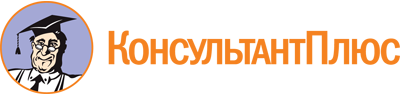 Закон Тульской области от 09.06.2008 N 1015-ЗТО
(ред. от 21.12.2022)
"О бюджетном процессе в Тульской области"
(принят Постановлением Тульской областной Думы от 28.05.2008 N 62/2971)
(вместе с "Поправками к проектам законов Тульской области о бюджете Тульской области на очередной финансовый год и плановый период и о бюджете территориального фонда обязательного медицинского страхования Тульской области на очередной финансовый год и плановый период, принятым в первом чтении")
(с изм. и доп., вступающими в силу с 1 января 2023 года)Документ предоставлен КонсультантПлюс

www.consultant.ru

Дата сохранения: 12.06.2023
 9 июня 2008 годаN 1015-ЗТОСписок изменяющих документов(в ред. Законов Тульской областиот 04.12.2008 N 1156-ЗТО, от 19.12.2008 N 1204-ЗТО,от 27.04.2009 N 1262-ЗТО, от 25.07.2009 N 1322-ЗТО,от 02.12.2009 N 1358-ЗТО, от 28.09.2010 N 1483-ЗТО,от 07.05.2011 N 1567-ЗТО, от 20.07.2011 N 1623-ЗТО,от 17.10.2011 N 1648-ЗТО, от 17.05.2012 N 1761-ЗТО,от 17.05.2012 N 1762-ЗТО, от 14.11.2012 N 1827-ЗТО,от 04.03.2013 N 1885-ЗТО, от 27.06.2013 N 1964-ЗТО,от 24.10.2013 N 2016-ЗТО, от 31.01.2014 N 2054-ЗТО,от 01.04.2014 N 2103-ЗТО, от 29.05.2014 N 2124-ЗТО,от 02.02.2015 N 2253-ЗТО, от 28.05.2015 N 2305-ЗТО,от 28.05.2015 N 2310-ЗТО, от 28.05.2015 N 2311-ЗТО,от 26.10.2015 N 2370-ЗТО, от 28.11.2015 N 2374-ЗТО, от 01.07.2016 N 50-ЗТО,от 03.10.2016 N 65-ЗТО, от 27.04.2017 N 28-ЗТО, от 28.09.2017 N 68-ЗТО,от 28.06.2018 N 36-ЗТО, от 26.04.2019 N 31-ЗТО, от 18.07.2019 N 72-ЗТО,от 28.11.2019 N 133-ЗТО, от 01.06.2020 N 38-ЗТО, от 29.10.2020 N 80-ЗТО,от 24.09.2021 N 91-ЗТО, от 24.02.2022 N 7-ЗТО, от 04.07.2022 N 54-ЗТО,от 29.09.2022 N 93-ЗТО, от 27.10.2022 N 107-ЗТО, от 21.12.2022 N 134-ЗТО,с изм., внесенными Законами Тульской областиот 26.09.2009 N 1328-ЗТО, от 03.12.2010 N 1517-ЗТО,от 17.10.2011 N 1649-ЗТО, от 14.11.2012 N 1832-ЗТО,от 27.10.2014 N 2207-ЗТО, от 30.11.2017 N 81-ЗТО, от 25.10.2018 N 80-ЗТО,от 28.11.2019 N 110-ЗТО, от 17.07.2020 N 68-ЗТО, от 22.12.2020 N 120-ЗТО,от 31.01.2022 N 3-ЗТО, от 27.05.2022 N 40-ЗТО, от 27.10.2022 N 112-ЗТО)Действие абзаца шестого части 2 статьи 9 приостановлено до 1 января 2016 года Законом Тульской области от 26.10.2015 N 2370-ЗТО.Действие ч. 1 ст. 12 приостановлено до 01.01.2023 Законом Тульской области от 27.10.2022 N 112-ЗТО.Действие ч. 1 ст. 12 приостановлено до 01.01.2022 Законом Тульской области от 24.09.2021 N 91-ЗТО.Действие ч. 2 ст. 12 приостановлено до 01.01.2023 Законом Тульской области от 27.10.2022 N 112-ЗТО.Действие ч. 2 ст. 12 приостановлено до 01.01.2022 Законом Тульской области от 24.09.2021 N 91-ЗТО.Действие абзаца двадцать третьего части 3 статьи 15 приостановлено до 1 января 2021 года Законом Тульской области от 17.07.2020 N 68-ЗТО.Действие абзаца двадцать четвертого части 3 статьи 15 приостановлено до 1 января 2021 года Законом Тульской области от 17.07.2020 N 68-ЗТО.Действие абз. 25 ч. 3 ст. 15 приостановлено с 01.01.2023 до 01.01.2024 Законом Тульской области от 21.12.2022 N 134-ЗТО.Действие абз. двадцать пятого ч. 3 ст. 15 приостановлено до 01.01.2023 Законом Тульской области от 27.05.2022 N 40-ЗТО.Действие абзаца двадцать пятого части 3 статьи 15 приостановлено до 1 января 2021 года Законом Тульской области от 17.07.2020 N 68-ЗТО.Действие абз. 26 ч. 3 ст. 15 приостановлено с 01.01.2023 до 01.01.2024 Законом Тульской области от 21.12.2022 N 134-ЗТО.Действие абз. двадцать шестого ч. 3 ст. 15 приостановлено до 01.01.2023 Законом Тульской области от 27.05.2022 N 40-ЗТО.Действие абзаца двадцать шестого части 3 статьи 15 приостановлено до 1 января 2021 года Законом Тульской области от 17.07.2020 N 68-ЗТО.Председатель Тульскойобластной ДумыО.В.ТАТАРИНОВГубернаторТульской областиВ.Д.ДУДКАСписок изменяющих документов(в ред. Закона Тульской областиот 17.05.2012 N 1761-ЗТО)N п/пНомер и текст статьи, к которой предлагается поправкаАвтор поправкиСодержание поправки, обоснование, источник финансированияТекст законопроекта с учетом поправки12345